Środa: KSIĄŻKA MOIM PRZYJACIELEM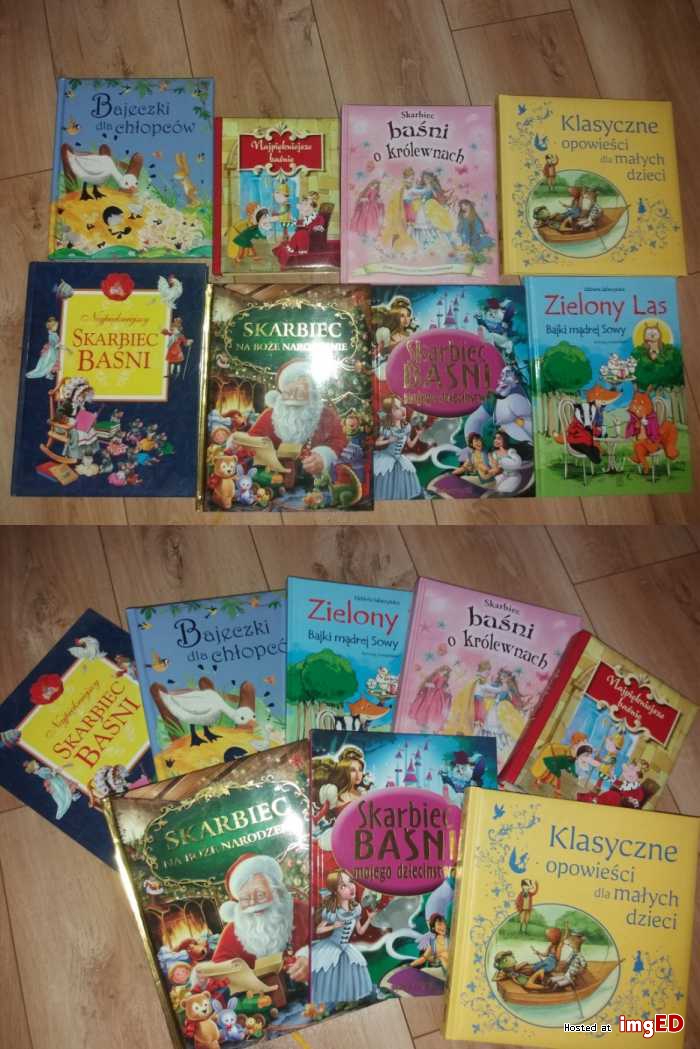 Temat dnia: Sklep z książkamiWitajcie kochani!Posłuchajcie wesołej piosenki „Kto czyta książki? 
i spróbujcie odpowiedzieć na pytania:https://www.youtube.com/watch?v=HH9yMctug4cKto powinien czytać książki?Skąd bierzemy książki?Czy powinniśmy czytać?Wiem że lubicie słuchać bajek, dzisiaj niestety nie mogę Wam przeczytać, poproście mamę lub tatę, ale na razie posłuchajcie krótkiej bajeczki muzycznej:https://www.youtube.com/watch?v=U4ltU2tUdOM&list=RDfJKRESz8ZhE&index=22 Proponuję, abyście wstali i poruszali się do muzyki, słowa podpowiedzą Wam, co macie robić.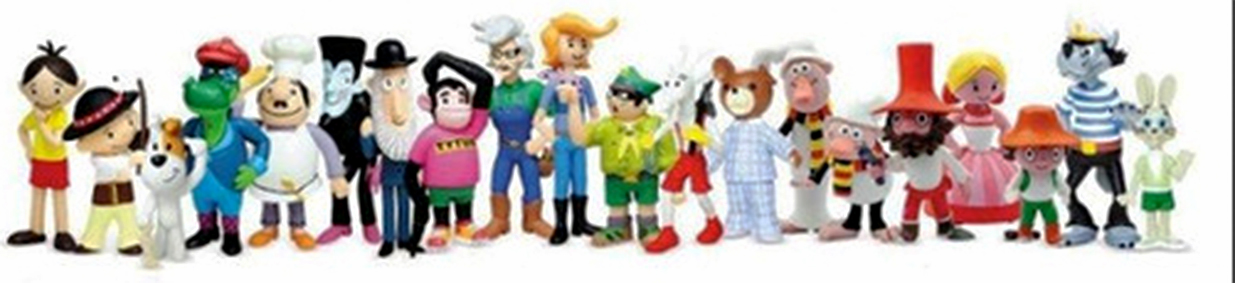 A teraz  „Książeczki z naszej półeczki” - zabawa matematyczna.Rodzic czyta zagadkę:Wita cię kartek szelestem,Tytułem na pierwszej stronie,Bo po to przecież jest z nami,Żebyś ją ujął w swe dłonie.Z niej w szkole i w domu,nauczysz się wiele.Szanuj ją i kochaj,jest twym przyjacielem. 	/książka/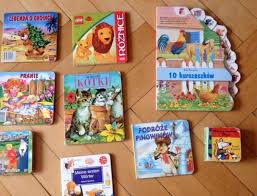 następnie zgromadźcie na stole książeczki z domowej biblioteczki i zaczynamy zabawę; odpowiedz na pytania:Czym różnią się od siebie książeczki?Czy są tej samej wielkości?Czy są tej samej grubości?Czy mają takie same kolory?Gdzie możemy kupić książkę?Gdzie możemy wypożyczyć książkę?W jaki sposób dbamy o nasze książki, żeby ich nie zniszczyć?„Porządkujemy książki” – umieszczanie książek na półkach według poleceń rodzica. Dziecko układa swoje książeczki na półce według wskazówek np. – połóż książkę na pierwszej półce z prawej strony, na górze, z lewej; itd. Porządkowanie książek trwa aż do momentu, gdy wszystkie książki zostaną odłożone na półki. Dziecko może również przeliczać, ile jest książek na każdej półce i porównywać ich ilość.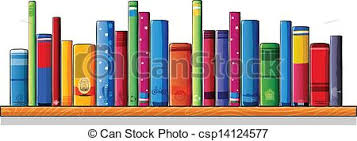 „W księgarni na półkach książeczek bez liku” – ćwiczenie z książki „Pięciolatek – Razem poznajemy świat” cz.3, s.37.Dobrej zabawy!życzy pani Gabrysia i pani ReniaZadania dodatkowe dla chętnych:Uzupełnij brakujące elementy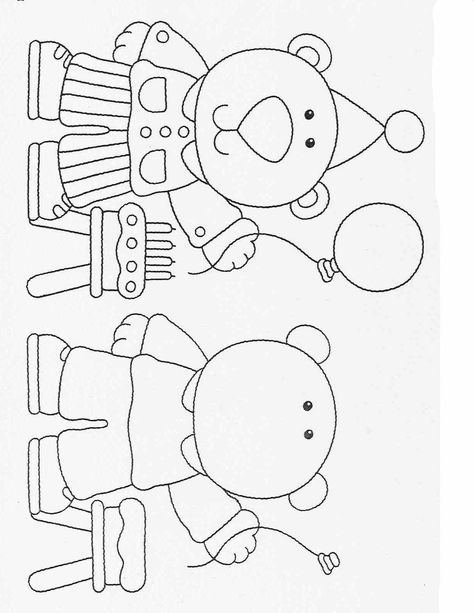 Znajdź różnice.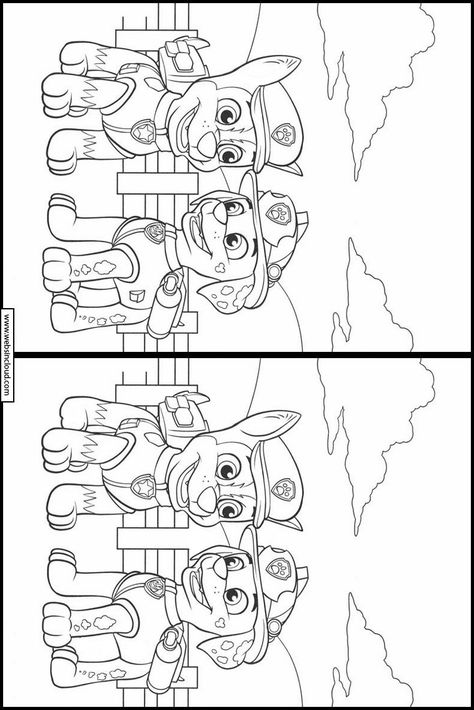 